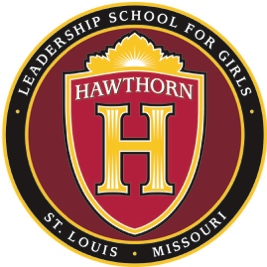 Hawthorn Board of Directors MeetingMonday, February 13, 2017       5:30 p.m. 1901 N. Kingshighway Blvd., St. Louis, MO 63113Conference Call Number: (515)739-1030     Meeting ID: 102-640-373#Call to OrderPublic Comment (please sign in)Approval of Consent Agenda (2 minutes)Executive Director’s Report (15 minutes)Student recruitment updateReview enrollment policyRiverview GardensReturning studentsHigh school planning updateTransportation Cool Women/Hot JobsRevise PE requirement stated in charter as 3 creditsPrincipal’s Report (15 minutes)Student enrollment and attendanceNWEA results Faculty recruitment updateSpecial student opportunities and happeningsNelly, Miniwanca, To Kill a Mockingbird, Dr. Kimbara, Board ReportsBudget and Finance (Portis) (10 minutes)Review of February financials Building and Grounds (Rowbottom) (5 minutes)Renovation updateGovernance (Gilbert and Love) (5 – 10 minutes)Board training modulesFundraising update (Stillman) (10 minutes)YTD, tax credits, capital campaign, grants received New Business/Board Q and AAdjournHawthorn Board of Directors MeetingConsent Agenda(Applicable documentation distributed to the Board)Approval of the Minutes of the prior meeting of the Board of Directors Check Ledgers for January and FebruaryHiring Approvals: Administrative Asst. Student Support – HydeFuture 2016-17 Board Meetings, all from 5:30 p.m.– 7:00 p.m. unless otherwise notified:March 13, 2017April 10, 2017May 8, 2017